				ПРЕСС-РЕЛИЗ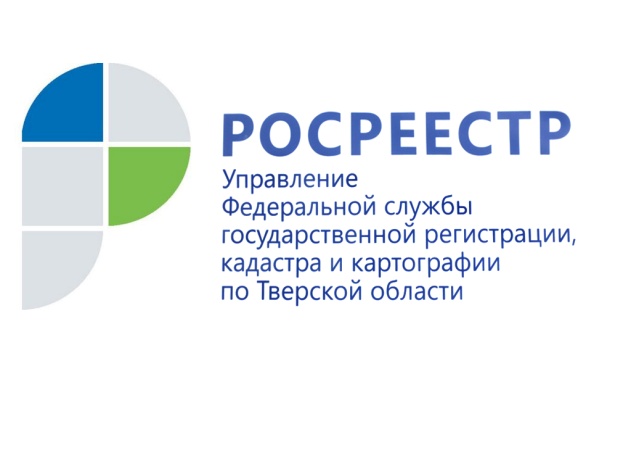 Мини-отель на земле для ИЖС - это множество неприятностейСтроительство гостиниц, отелей, хостелов на земельных участках, предоставленных для индивидуального жилищного строительства, грозит штрафом 23 декабря 2019 года - Одним из часто встречающихся в последнее время нарушений, выявляемых государственными земельными инспекторами Управления Росреестра по Тверской области, является строительство (либо переоборудование) на земельных участках, предоставленных для индивидуального жилищного строительства, зданий, фактически используемых в качестве гостиниц, отелей, хостелов.Ст. 42 Земельного кодекса Российской Федерации устанавливает для собственников обязанность по использованию земельных участков в соответствии с целями, для которых предоставлены эти земельные участки. За неисполнение данной обязанности предусмотрена административная ответственность в виде штрафа.Начальник отдела государственного земельного надзора, геодезии и картографии Управления Росреестра по Тверской области Александр Милушкин: «Образно говоря, если земельный участок имеет вид разрешённого использования «для индивидуального жилищного строительства», то на нём не может быть размещён мини-отель или гостиница – только индивидуальный жилой дом. Объясняется это как необходимостью сохранения характеристик участка, определяющих пригодность его использования в тех или иных целях, так и необходимостью защиты прав других лиц – владельцев соседних земельных участков». Кроме того, при строительстве (либо переоборудовании) мини-отелей наблюдается нарушение и иных требований законодательства, градостроительных, санитарных и пожарных требований, в связи с чем использование предоставляемых такими незаконными гостиницами услуг вполне может повлечь неприятности и для пользователя этими услугами. За использование земельного участка не по целевому назначению в соответствии с его принадлежностью к той или иной категории земель и (или) разрешённым использованием влечёт наложение административного штрафа:на граждан - не менее 10 тыс. рублей;на должностных лиц - не менее 20 тыс. рублей; на юридических лиц - не менее 100 тыс. рублей.Помимо наступления последствий в виде штрафных санкций, ст. 285 Гражданского Кодекса РФ указывает на то, что земельный участок может быть изъят у собственника, если использование участка осуществляется с нарушением требований законодательства Российской Федерации, в частности, если участок используется не по целевому назначению, или на участке возведена или создана самовольная постройка.В настоящее время действующее законодательство предписывает должностным лицам Росреестра информировать органы местного самоуправления о выявлении размещения объекта капитального строительства на земельном участке, на котором не допускается размещение такого объекта в соответствии с разрешённым использованием земельного участка или установленными ограничениями его использования.О РосреестреФедеральная служба государственной регистрации, кадастра и картографии (Росреестр) является федеральным органом исполнительной власти, осуществляющим функции по государственной регистрации прав на недвижимое имущество и сделок с ним, по оказанию государственных услуг в сфере ведения государственного кадастра недвижимости, проведению государственного кадастрового учета недвижимого имущества, землеустройства, государственного мониторинга земель, навигационного обеспечения транспортного комплекса, а также функции по государственной кадастровой оценке, федеральному государственному надзору в области геодезии и картографии, государственному земельному надзору, надзору за деятельностью саморегулируемых организаций оценщиков, контролю деятельности саморегулируемых организаций арбитражных управляющих. Подведомственными учреждениями Росреестра являются ФГБУ «ФКП Росреестра» и ФГБУ «Центр геодезии, картографии и ИПД». Контакты для СМИМакарова Елена Сергеевнапомощник руководителя Управления Росреестра по Тверской области+7 909 268 33 77, (4822) 34 62 2469_press_rosreestr@mail.ruwww.rosreestr.ruhttps://vk.com/rosreestr69170100, Тверь, Свободный пер., д. 2